WORKPLAN TO BE CARRIED OUT ATTHE UNIVERSITY OF MINHO AND THE UNIVERSITY [name of the partner university],Student: _______________________________________________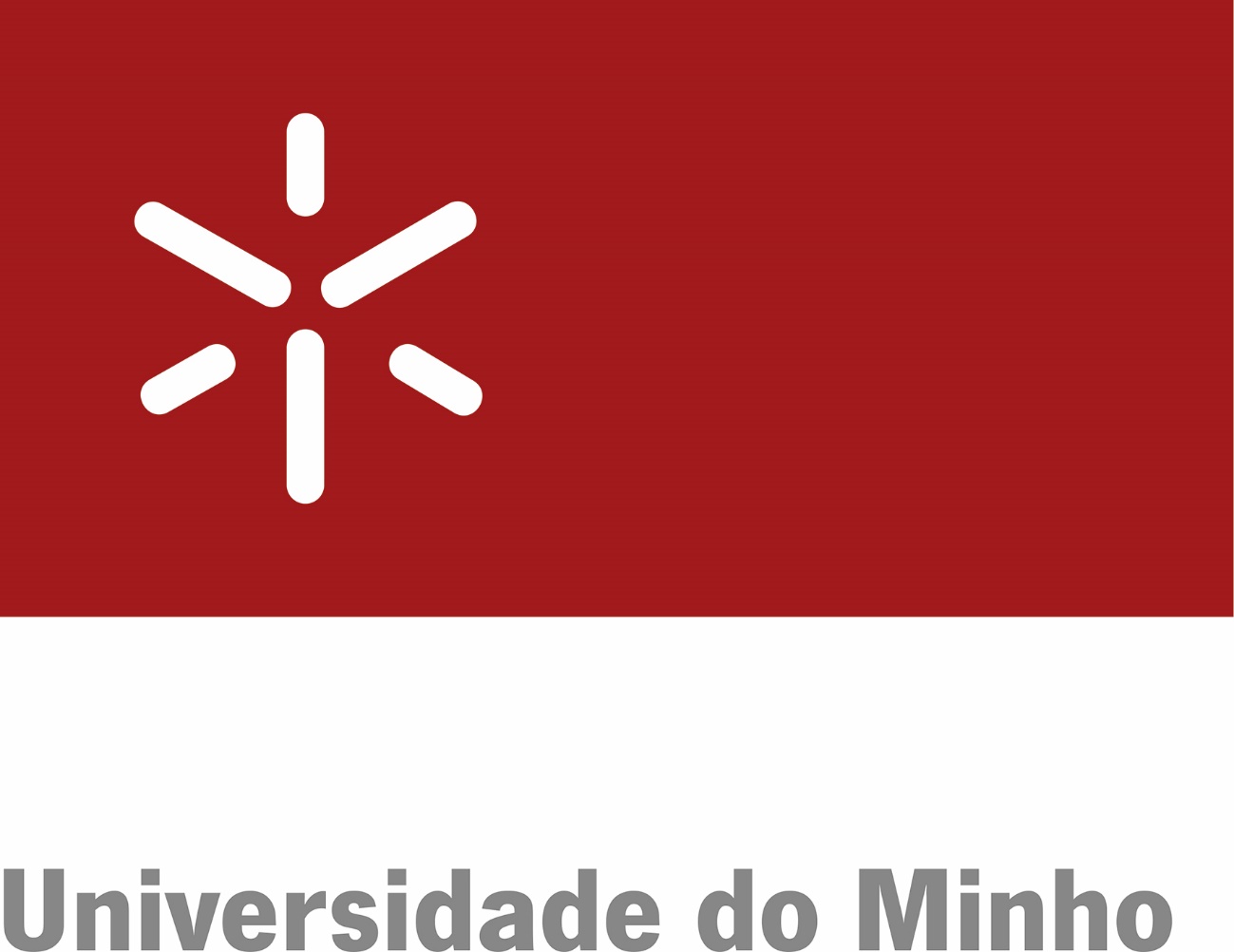 [logo of the partner university]InstitutionActivitiesSchedule of activitiesUniversity of Minho (UMinho)[Describe, briefly, the activities to be developed at UMinho][Insert the period, with start and end date, associated to the activities to be developed at UMinho]University XXX [name of the partner University][Describe, briefly, the activities to be developed at the partner university][Insert the period, with start and end date, associated to the activities to be developed at the partner university]